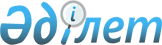 О внесении изменений в решение X сессии Каркаралинского районного маслихата от 22 декабря 2016 года № VI-10/75 "О районном бюджете на 2017-2019 годы"Решение XVIII сессии Каркаралинского районного маслихата Карагандинской области от 10 октября 2017 года № VI-18/154. Зарегистрировано Департаментом юстиции Карагандинской области 17 октября 2017 года № 4387.
      В соответствии с Бюджетным кодексом Республики Казахстан от 4 декабря 2008 года, Законом Республики Казахстан от 23 января 2001 года "О местном государственном управлении и самоуправлении в Республике Казахстан", районный маслихат РЕШИЛ:
      1. Внести в решение X сессии Каркаралинского районного маслихата от 22 декабря 2016 года № VI-10/75 "О районном бюджете на 2017-2019 годы" (зарегистрировано в Реестре государственной регистрации нормативных правовых актов № 4079, опубликовано в газете "Қарқаралы" от 14 января 2017 года № 5-6 (11526), в Эталонном контрольном банке нормативных правовых актов Республики Казахстан в электронном виде от 24 января 2017 года), следующие изменения: 
      пункт 1 изложить в следующей редакции:
      "1. Утвердить районный бюджет на 2017-2019 годы согласно приложениям 1, 2 и 3 соответственно, в том числе на 2017 год в следующих объемах:
      1) доходы – 5695624 тысячи тенге, в том числе:
      налоговые поступления – 649447 тысяч тенге;
      неналоговые поступления – 13317 тысяч тенге;
      поступления от продажи основного капитала – 27608 тысяч тенге;
      поступления трансфертов – 5005252 тысячи тенге;
      2) затраты – 5782421 тысячи тенге;
      3) чистое бюджетное кредитование – 16583 тысячи тенге, в том числе:
      бюджетные кредиты – 23825 тысяч тенге;
      погашение бюджетных кредитов – 7242 тысячи тенге;
      4) сальдо по операциям с финансовыми активами – 0 тысяч тенге, в том числе:
      приобретение финансовых активов – 0 тысяч тенге;
      поступления от продажи финансовых активов государства – 0 тысяч тенге;
      5) дефицит (профицит) бюджета – минус 103380 тысяч тенге;
      6) финансирование дефицита (использование профицита) бюджета – 103380 тысяч тенге, в том числе:
      поступление займов – 23825 тысяч тенге;
      погашение займов – 9023 тысячи тенге;
      используемые остатки бюджетных средств – 88578 тысяч тенге.";
      приложения 1, 4, 7 к указанному решению изложить в новой редакции согласно приложениям 1, 2, 3 к настоящему решению.
      2. Настоящее решение вводится в действие с 1 января 2017 года. Районный бюджет на 2017 год Районный бюджет на 2017 год Целевые трансферты и бюджетные кредиты на 2017 год Бюджетные программы города, поселка и сельских округов на 2017 год Бюджетные программы города, поселка и сельских округов на 2017 год Бюджетные программы города, поселка и сельских округов на 2017 год Бюджетные программы города, поселка и сельских округов на 2017 год Бюджетные программы города, поселка и сельских округов на 2017 год Бюджетные программы города, поселка и сельских округов на 2017 год
					© 2012. РГП на ПХВ «Институт законодательства и правовой информации Республики Казахстан» Министерства юстиции Республики Казахстан
				
      Председатель 18 сессии,
секретарь районного маслихата: 

С. Нуркенов
Приложение 1
к решению Каркаралинского 
 районного маслихата
от 10 октября 2017 года 
№ VI-18/154Приложение 1
к решению Каркаралинского 
 районного маслихата
от 22 декабря 2016 года 
№ VI-10/75
Категория
Категория
Категория
Категория
Сумма

(тысяч тенге)
Класс
Класс
Класс
Сумма

(тысяч тенге)
Подкласс
Подкласс
Сумма

(тысяч тенге)
Наименование
Сумма

(тысяч тенге)
1
2
3
4
5
Доходы
5695624
1
Налоговые поступления
649447
01
Подоходный налог
188672
2
Индивидуальный подоходный налог
188672
03
Социальный налог
251354
1
Социальный налог
251354
04
Hалоги на собственность
165381
1
Hалоги на имущество
118112
3
Земельный налог
3779
4
Hалог на транспортные средства
38782
5
Единый земельный налог
4708
05
Внутренние налоги на товары, работы и услуги
39940
2
Акцизы
2760
3
Поступления за использование природных и других ресурсов
26771
4
Сборы за ведение предпринимательской и профессиональной деятельности
10409
08
Обязательные платежи, взимаемые за совершение юридически значимых действий и (или) выдачу документов уполномоченными на то государственными органами или должностными лицами
4100
1
Государственная пошлина
4100
2
Неналоговые поступления
13317
01
Доходы от государственной собственности
9409
5
Доходы от аренды имущества, находящегося в государственной собственности
9409
02
Поступления от реализации товаров (работ, услуг) государственными учреждениями, финансируемыми из государственного бюджета
772
1
Поступления от реализации товаров (работ, услуг) государственными учреждениями, финансируемыми из государственного бюджета
772
06
Прочие неналоговые поступления
3136
1
Прочие неналоговые поступления
3136
3
Поступления от продажи основного капитала
27608
01
Продажа государственного имущества, закрепленного за государственными учреждениями
7608
1
Продажа государственного имущества, закрепленного за государственными учреждениями
7608
03
Продажа земли и нематериальных активов
20000
1
Продажа земли
20000
4
Поступления трансфертов
5005252
02
Трансферты из вышестоящих органов государственного управления
5005252
2
Трансферты из областного бюджета
5005252
Функциональная группа 
Функциональная группа 
Функциональная группа 
Функциональная группа 
Функциональная группа 
Функциональная группа 
Функциональная группа 
Сумма (тысяч 

тенге)
Функциональная подгруппа 
Функциональная подгруппа 
Функциональная подгруппа 
Функциональная подгруппа 
Функциональная подгруппа 
Функциональная подгруппа 
Сумма (тысяч 

тенге)
Администратор бюджетных программ
Администратор бюджетных программ
Администратор бюджетных программ
Администратор бюджетных программ
Администратор бюджетных программ
Сумма (тысяч 

тенге)
Программа
Программа
Программа
Сумма (тысяч 

тенге)
Наименование 
Наименование 
Сумма (тысяч 

тенге)
1
2
3
3
4
5
5
6
 II.Затраты
 II.Затраты
5782421
01
Государственные услуги общего характера
Государственные услуги общего характера
895890
1
Представительные, исполнительные и другие органы, выполняющие общие функции государственного управления
Представительные, исполнительные и другие органы, выполняющие общие функции государственного управления
748069
112
112
Аппарат маслихата района (города областного значения)
Аппарат маслихата района (города областного значения)
17848
001
Услуги по обеспечению деятельности маслихата района (города областного значения)
Услуги по обеспечению деятельности маслихата района (города областного значения)
17648
003
Капитальные расходы государственного органа
Капитальные расходы государственного органа
200
122
122
Аппарат акима района (города областного значения)
Аппарат акима района (города областного значения)
158150
001
Услуги по обеспечению деятельности акима района (города областного значения)
Услуги по обеспечению деятельности акима района (города областного значения)
128584
003
Капитальные расходы государственного органа
Капитальные расходы государственного органа
29366
009
Капитальные расходы подведомственных государственных учреждений и организаций
Капитальные расходы подведомственных государственных учреждений и организаций
200
123
123
Аппарат акима района в городе, города районного значения, поселка, села, сельского округа
Аппарат акима района в городе, города районного значения, поселка, села, сельского округа
572071
001
Услуги по обеспечению деятельности акима района в городе, города районного значения, поселка, села, сельского округа
Услуги по обеспечению деятельности акима района в городе, города районного значения, поселка, села, сельского округа
525421
022
Капитальные расходы государственного органа
Капитальные расходы государственного органа
46650
2
Финансовая деятельность
Финансовая деятельность
2100
459
459
Отдел экономики и финансов района (города областного значения)
Отдел экономики и финансов района (города областного значения)
2100
003
Проведение оценки имущества в целях налогообложения
Проведение оценки имущества в целях налогообложения
1100
010
Приватизация, управление коммунальным имуществом, постприватизационная деятельность и регулирование споров, связанных с этим
Приватизация, управление коммунальным имуществом, постприватизационная деятельность и регулирование споров, связанных с этим
1000
9
Прочие государственные услуги общего характера
Прочие государственные услуги общего характера
145721
459
459
Отдел экономики и финансов района (города областного значения)
Отдел экономики и финансов района (города областного значения)
59029
001
Услуги по реализации государственной политики в области формирования и развития экономической политики, государственного планирования, исполнения бюджета и управления коммунальной собственностью района (города областного значения)
Услуги по реализации государственной политики в области формирования и развития экономической политики, государственного планирования, исполнения бюджета и управления коммунальной собственностью района (города областного значения)
51249
015
Капитальные расходы государственного органа
Капитальные расходы государственного органа
7780
483
483
Отдел жилищно-коммунального хозяйства, пассажирского транспорта, автомобильных дорог, строительства и жилищной инспекции района (города областного значения)
Отдел жилищно-коммунального хозяйства, пассажирского транспорта, автомобильных дорог, строительства и жилищной инспекции района (города областного значения)
42428
001
Услуги по реализации государственной политики на местном уровне в области жилищно-коммунального хозяйства, пассажирского транспорта, автомобильных дорог, строительства и жилищной инспекции 
Услуги по реализации государственной политики на местном уровне в области жилищно-коммунального хозяйства, пассажирского транспорта, автомобильных дорог, строительства и жилищной инспекции 
36688
003
Капитальные расходы государственного органа
Капитальные расходы государственного органа
5740
486
486
Отдел земельных отношений, архитектуры и градостроительства района (города областного значения)
Отдел земельных отношений, архитектуры и градостроительства района (города областного значения)
22637
001
Услуги по реализации государственной политики в области регулирования земельных отношений, архитектуры и градостроительства на местном уровне
Услуги по реализации государственной политики в области регулирования земельных отношений, архитектуры и градостроительства на местном уровне
21977
003
Капитальные расходы государственного органа
Капитальные расходы государственного органа
660
494
494
Отдел предпринимательства и промышленности района (города областного значения)
Отдел предпринимательства и промышленности района (города областного значения)
21627
001
Услуги по реализации государственной политики на местном уровне в области развития предпринимательства и промышленности
Услуги по реализации государственной политики на местном уровне в области развития предпринимательства и промышленности
20887
003
Капитальные расходы государственного органа
Капитальные расходы государственного органа
740
02
Оборона
Оборона
55541
1
Военные нужды
Военные нужды
7174
122
122
Аппарат акима района (города областного значения)
Аппарат акима района (города областного значения)
7174
005
Мероприятия в рамках исполнения всеобщей воинской обязанности
Мероприятия в рамках исполнения всеобщей воинской обязанности
7174
2
Организация работы по чрезвычайным ситуациям
Организация работы по чрезвычайным ситуациям
48367
122
122
Аппарат акима района (города областного значения)
Аппарат акима района (города областного значения)
48367
006
Предупреждение и ликвидация чрезвычайных ситуаций масштаба района (города областного значения)
Предупреждение и ликвидация чрезвычайных ситуаций масштаба района (города областного значения)
47001
007
Мероприятия по профилактике и тушению степных пожаров районного (городского) масштаба, а также пожаров в населенных пунктах, в которых не созданы органы государственной противопожарной службы
Мероприятия по профилактике и тушению степных пожаров районного (городского) масштаба, а также пожаров в населенных пунктах, в которых не созданы органы государственной противопожарной службы
1366
04
Образование
Образование
3030440
1
Дошкольное воспитание и обучение
Дошкольное воспитание и обучение
129539
464
464
Отдел образования района (города областного значения)
Отдел образования района (города областного значения)
128334
040
Реализация государственного образовательного заказа в дошкольных организациях образования
Реализация государственного образовательного заказа в дошкольных организациях образования
128334
483
483
Отдел жилищно-коммунального хозяйства, пассажирского транспорта, автомобильных дорог, строительства и жилищной инспекции района (города областного значения)
Отдел жилищно-коммунального хозяйства, пассажирского транспорта, автомобильных дорог, строительства и жилищной инспекции района (города областного значения)
1205
049
Строительство и реконструкция объектов дошкольного воспитания и обучения
Строительство и реконструкция объектов дошкольного воспитания и обучения
1205
2
Начальное, основное среднее и общее среднее образование
Начальное, основное среднее и общее среднее образование
2653500
123
123
Аппарат акима района в городе, города районного значения, поселка, села, сельского округа
Аппарат акима района в городе, города районного значения, поселка, села, сельского округа
8645
005
Организация бесплатного подвоза учащихся до школы и обратно в сельской местности
Организация бесплатного подвоза учащихся до школы и обратно в сельской местности
8645
464
464
Отдел образования района (города областного значения)
Отдел образования района (города областного значения)
2580683
003
Общеобразовательное обучение
Общеобразовательное обучение
2487045
006
Дополнительное образование для детей
Дополнительное образование для детей
93638
465
465
Отдел физической культуры и спорта района (города областного значения)
Отдел физической культуры и спорта района (города областного значения)
62364
017
Дополнительное образование для детей и юношества по спорту
Дополнительное образование для детей и юношества по спорту
62364
483
483
Отдел жилищно-коммунального хозяйства, пассажирского транспорта, автомобильных дорог, строительства и жилищной инспекции района (города областного значения)
Отдел жилищно-коммунального хозяйства, пассажирского транспорта, автомобильных дорог, строительства и жилищной инспекции района (города областного значения)
1808
033
Строительство и реконструкция объектов начального, основного среднего и общего среднего образования
Строительство и реконструкция объектов начального, основного среднего и общего среднего образования
1808
9
Прочие услуги в области образования
Прочие услуги в области образования
247401
464
464
Отдел образования района (города областного значения)
Отдел образования района (города областного значения)
247401
001
Услуги по реализации государственной политики на местном уровне в области образования
Услуги по реализации государственной политики на местном уровне в области образования
12312
005
Приобретение и доставка учебников, учебно-методических комплексов для государственных учреждений образования района (города областного значения)
Приобретение и доставка учебников, учебно-методических комплексов для государственных учреждений образования района (города областного значения)
63882
015
Ежемесячные выплаты денежных средств опекунам (попечителям) на содержание ребенка-сироты (детей-сирот), и ребенка (детей), оставшегося без попечения родителей
Ежемесячные выплаты денежных средств опекунам (попечителям) на содержание ребенка-сироты (детей-сирот), и ребенка (детей), оставшегося без попечения родителей
12262
022
Выплата единовременных денежных средств казахстанским гражданам, усыновившим (удочерившим) ребенка (детей)-сироту и ребенка (детей), оставшегося без попечения родителей 
Выплата единовременных денежных средств казахстанским гражданам, усыновившим (удочерившим) ребенка (детей)-сироту и ребенка (детей), оставшегося без попечения родителей 
513
067
Капитальные расходы подведомственных государственных учреждений и организаций
Капитальные расходы подведомственных государственных учреждений и организаций
158432
06
Социальная помощь и социальное обеспечение
Социальная помощь и социальное обеспечение
266934
1
Социальное обеспечение
Социальное обеспечение
31978
451
451
Отдел занятости и социальных программ района (города областного значения)
Отдел занятости и социальных программ района (города областного значения)
30006
005
Государственная адресная социальная помощь
Государственная адресная социальная помощь
7329
016
Государственные пособия на детей до 18 лет
Государственные пособия на детей до 18 лет
19460
025
Внедрение обусловленной денежной помощи по проекту "Өрлеу"
Внедрение обусловленной денежной помощи по проекту "Өрлеу"
3217
464
464
Отдел образования района (города областного значения)
Отдел образования района (города областного значения)
1972
030
Содержание ребенка (детей), переданного патронатным воспитателям
Содержание ребенка (детей), переданного патронатным воспитателям
1972
2
Социальная помощь
Социальная помощь
181308
451
451
Отдел занятости и социальных программ района (города областного значения)
Отдел занятости и социальных программ района (города областного значения)
181308
002
Программа занятости
Программа занятости
54814
006
Оказание жилищной помощи
Оказание жилищной помощи
1025
007
Социальная помощь отдельным категориям нуждающихся граждан по решениям местных представительных органов
Социальная помощь отдельным категориям нуждающихся граждан по решениям местных представительных органов
6169
010
Материальное обеспечение детей-инвалидов, воспитывающихся и обучающихся на дому
Материальное обеспечение детей-инвалидов, воспитывающихся и обучающихся на дому
533
014
Оказание социальной помощи нуждающимся гражданам на дому
Оказание социальной помощи нуждающимся гражданам на дому
73403
017
Обеспечение нуждающихся инвалидов обязательными гигиеническими средствами и предоставление услуг специалистами жестового языка, индивидуальными помощниками в соответствии с индивидуальной программой реабилитации инвалида
Обеспечение нуждающихся инвалидов обязательными гигиеническими средствами и предоставление услуг специалистами жестового языка, индивидуальными помощниками в соответствии с индивидуальной программой реабилитации инвалида
30241
023
Обеспечение деятельности центров занятости населения
Обеспечение деятельности центров занятости населения
15123
9
Прочие услуги в области социальной помощи и социального обеспечения
Прочие услуги в области социальной помощи и социального обеспечения
53648
451
451
Отдел занятости и социальных программ района (города областного значения)
Отдел занятости и социальных программ района (города областного значения)
53648
001
Услуги по реализации государственной политики на местном уровне в области обеспечения занятости и реализации социальных программ для населения
Услуги по реализации государственной политики на местном уровне в области обеспечения занятости и реализации социальных программ для населения
41779
011
Оплата услуг по зачислению, выплате и доставке пособий и других социальных выплат
Оплата услуг по зачислению, выплате и доставке пособий и других социальных выплат
1135
021
Капитальные расходы государственного органа
Капитальные расходы государственного органа
1207
050
Реализация Плана мероприятий по обеспечению прав и улучшению качества жизни инвалидов в Республике Казахстан на 2012 – 2018 годы
Реализация Плана мероприятий по обеспечению прав и улучшению качества жизни инвалидов в Республике Казахстан на 2012 – 2018 годы
9527
07
Жилищно-коммунальное хозяйство
Жилищно-коммунальное хозяйство
338151
1
Жилищное хозяйство
Жилищное хозяйство
227595
483
483
Отдел жилищно-коммунального хозяйства, пассажирского транспорта, автомобильных дорог, строительства и жилищной инспекции района (города областного значения)
Отдел жилищно-коммунального хозяйства, пассажирского транспорта, автомобильных дорог, строительства и жилищной инспекции района (города областного значения)
227595
010
Проектирование, развитие и (или) обустройство инженерно-коммуникационной инфраструктуры 
Проектирование, развитие и (или) обустройство инженерно-коммуникационной инфраструктуры 
220142
055
Проектирование и (или) строительство, реконструкция жилья коммунального жилищного фонда
Проектирование и (или) строительство, реконструкция жилья коммунального жилищного фонда
7453
2
Коммунальное хозяйство
Коммунальное хозяйство
51459
123
123
Аппарат акима района в городе, города районного значения, поселка, села, сельского округа
Аппарат акима района в городе, города районного значения, поселка, села, сельского округа
24812
014
Организация водоснабжения населенных пунктов
Организация водоснабжения населенных пунктов
24812
483
483
Отдел жилищно-коммунального хозяйства, пассажирского транспорта, автомобильных дорог, строительства и жилищной инспекции района (города областного значения)
Отдел жилищно-коммунального хозяйства, пассажирского транспорта, автомобильных дорог, строительства и жилищной инспекции района (города областного значения)
26647
016
Развитие коммунального хозяйства 
Развитие коммунального хозяйства 
100
017
Развитие системы водоснабжения и водоотведения 
Развитие системы водоснабжения и водоотведения 
26547
3
Благоустройство населенных пунктов
Благоустройство населенных пунктов
59097
123
Аппарат акима района в городе, города районного значения, поселка, села, сельского округа
55058
008
008
Освещение улиц населенных пунктов
20547
009
009
Обеспечение санитарии населенных пунктов
8000
011
011
Благоустройство и озеленение населенных пунктов
26511
483
Отдел жилищно-коммунального хозяйства, пассажирского транспорта, автомобильных дорог, строительства и жилищной инспекции района (города областного значения)
4039
021
021
Обеспечение санитарии населенных пунктов
4039
08
Культура, спорт, туризм и информационное пространство
419220
1
1
Деятельность в области культуры
193520
455
Отдел культуры и развития языков района (города областного значения)
193520
003
003
Поддержка культурно-досуговой работы
193520
2
2
Спорт
22563
465
Отдел физической культуры и спорта района (города областного значения)
17863
001
001
Услуги по реализации государственной политики на местном уровне в сфере физической культуры и спорта
7577
004
004
Капитальные расходы государственного органа
950
006
006
Проведение спортивных соревнований на районном (города областного значения) уровне
1737
007
007
Подготовка и участие членов сборных команд района (города областного значения) по различным видам спорта на областных спортивных соревнованиях
5335
032
032
Капитальные расходы подведомственных государственных учреждений и организаций
2264
483
Отдел жилищно-коммунального хозяйства, пассажирского транспорта, автомобильных дорог, строительства и жилищной инспекции района (города областного значения)
4700
057
057
Развитие объектов спорта
4700
3
3
Информационное пространство
117032
455
Отдел культуры и развития языков района (города областного значения)
103216
006
006
Функционирование районных (городских) библиотек
103216
456
Отдел внутренней политики района (города областного значения)
13816
002
002
Услуги по проведению государственной информационной политики 
13816
9
9
Прочие услуги по организации культуры, спорта, туризма и информационного пространства
86105
455
Отдел культуры и развития языков района (города областного значения)
55412
001
001
Услуги по реализации государственной политики на местном уровне в области развития языков и культуры
18592
010
010
Капитальные расходы государственного органа 
440
032
032
Капитальные расходы подведомственных государственных учреждений и организаций
36380
456
Отдел внутренней политики района (города областного значения)
30693
001
001
Услуги по реализации государственной политики на местном уровне в области информации, укрепления государственности и формирования социального оптимизма граждан
17472
003
003
Реализация мероприятий в сфере молодежной политики
10892
006
006
Капитальные расходы государственного органа 
880
032
032
Капитальные расходы подведомственных государственных учреждений и организаций
1449
10
10
Сельское, водное, лесное, рыбное хозяйство, особо охраняемые природные территории, охрана окружающей среды и животного мира, земельные отношения
Сельское, водное, лесное, рыбное хозяйство, особо охраняемые природные территории, охрана окружающей среды и животного мира, земельные отношения
235195
1
Сельское хозяйство
Сельское хозяйство
228056
462
462
Отдел сельского хозяйства района (города областного значения)
Отдел сельского хозяйства района (города областного значения)
22911
001
Услуги по реализации государственной политики на местном уровне в сфере сельского хозяйства
Услуги по реализации государственной политики на местном уровне в сфере сельского хозяйства
21671
006
Капитальные расходы государственного органа 
Капитальные расходы государственного органа 
1240
473
473
Отдел ветеринарии района (города областного значения)
Отдел ветеринарии района (города областного значения)
201145
001
Услуги по реализации государственной политики на местном уровне в сфере ветеринарии
Услуги по реализации государственной политики на местном уровне в сфере ветеринарии
27495
003
Капитальные расходы государственного органа 
Капитальные расходы государственного органа 
2290
007
Организация отлова и уничтожения бродячих собак и кошек
Организация отлова и уничтожения бродячих собак и кошек
550
008
Возмещение владельцам стоимости изымаемых и уничтожаемых больных животных, продуктов и сырья животного происхождения
Возмещение владельцам стоимости изымаемых и уничтожаемых больных животных, продуктов и сырья животного происхождения
20500
009
Проведение ветеринарных мероприятий по энзоотическим болезням животных
Проведение ветеринарных мероприятий по энзоотическим болезням животных
4470
010
Проведение мероприятий по идентификации сельскохозяйственных жи̲отных
Проведение мероприятий по идентификации сельскохозяйственных жи̲отных
9264
011
Проведение противоэпизоотических мероприятий
Проведение противоэпизоотических мероприятий
132976
032
Капитальные расходы подведомственных государственных учреждений и организаций
Капитальные расходы подведомственных государственных учреждений и организаций
3600
483
483
Отдел жилищно-коммунального хозяйства, пассажирского транспорта, автомобильных дорог, строительства и жилищной инспекции района (города областного значения)
Отдел жилищно-коммунального хозяйства, пассажирского транспорта, автомобильных дорог, строительства и жилищной инспекции района (города областного значения)
4000
058
Развитие объектов сельского хозяйства
Развитие объектов сельского хозяйства
4000
9
Прочие услуги в области сельского, водного, лесного, рыбного хозяйства, охраны окружающей среды и земельных отношений
Прочие услуги в области сельского, водного, лесного, рыбного хозяйства, охраны окружающей среды и земельных отношений
7139
459
459
Отдел экономики и финансов района (города областного значения)
Отдел экономики и финансов района (города областного значения)
7139
099
Реализация мер по оказанию социальной поддержки специалистов
Реализация мер по оказанию социальной поддержки специалистов
7139
11
11
Промышленность, архитектурная, градостроительная и строительная
деятельность
Промышленность, архитектурная, градостроительная и строительная
деятельность
2000
2
Архитектурная, градостроительная и строительная деятельность
Архитектурная, градостроительная и строительная деятельность
2000
486
486
Отдел земельных отношений, архитектуры и градостроительства района (города областного значения)
Отдел земельных отношений, архитектуры и градостроительства района (города областного значения)
2000
004
Разработка схем градостроительного развития территории района и
генеральных планов населенных пунктов
Разработка схем градостроительного развития территории района и
генеральных планов населенных пунктов
2000
12
12
Транспорт и коммуникации
Транспорт и коммуникации
425789
1
Автомобильный транспорт
Автомобильный транспорт
425012
123
123
Аппарат акима района в городе, города районного значения, поселка, села, сельского округа
Аппарат акима района в городе, города районного значения, поселка, села, сельского округа
100725
013
 Обеспечение функционирования автомобильных дорог в городах районного значения, поселках, селах, сельских округах 
 Обеспечение функционирования автомобильных дорог в городах районного значения, поселках, селах, сельских округах 
23427
045
 Капитальный и средний ремонт автомобильных дорог улиц населенных пунктов 
 Капитальный и средний ремонт автомобильных дорог улиц населенных пунктов 
77298
483
483
Отдел жилищно-коммунального хозяйства, пассажирского транспорта, автомобильных дорог, строительства и жилищной инспекции района (города областного значения)
Отдел жилищно-коммунального хозяйства, пассажирского транспорта, автомобильных дорог, строительства и жилищной инспекции района (города областного значения)
324287
026
Обеспечение функционирования автомобильных дорог
Обеспечение функционирования автомобильных дорог
95245
027
Развитие транспортной инфраструктуры
Развитие транспортной инфраструктуры
1000
028
Капитальный и средний ремонт автомобильных дорог районного значения и улиц населенных пунктов
Капитальный и средний ремонт автомобильных дорог районного значения и улиц населенных пунктов
228042
9
 Прочие услуги в сфере транспорта и коммуникаций 
 Прочие услуги в сфере транспорта и коммуникаций 
777
483
483
Отдел жилищно-коммунального хозяйства, пассажирского транспорта, автомобильных дорог, строительства и жилищной инспекции района (города областного значения)
Отдел жилищно-коммунального хозяйства, пассажирского транспорта, автомобильных дорог, строительства и жилищной инспекции района (города областного значения)
777
030
Субсидирование пассажирских перевозок по социально значимым городским (сельским), пригородным и внутрирайонным сообщениям 
Субсидирование пассажирских перевозок по социально значимым городским (сельским), пригородным и внутрирайонным сообщениям 
777
13
13
Прочие
Прочие
37706
9
Прочие
Прочие
37706
123
123
Аппарат акима района в городе, города районного значения, поселка, села, сельского округа
Аппарат акима района в городе, города районного значения, поселка, села, сельского округа
25306
040
Реализация мер по содействию экономическому развитию регионов в рамках Программы развития регионов до 2020 года
Реализация мер по содействию экономическому развитию регионов в рамках Программы развития регионов до 2020 года
25306
459
459
Отдел экономики и финансов района (города областного значения)
Отдел экономики и финансов района (города областного значения)
12400
012
Резерв местного исполнительного органа района (города областного значения) 
Резерв местного исполнительного органа района (города областного значения) 
12400
15
15
Трансферты
Трансферты
75555
1
Трансферты
Трансферты
75555
459
459
Отдел экономики и финансов района (города областного значения)
Отдел экономики и финансов района (города областного значения)
75555
006
Возврат неиспользованных (недоиспользованных) целевых трансфертов
Возврат неиспользованных (недоиспользованных) целевых трансфертов
8546
051
Трансферты органам местного самоуправления
Трансферты органам местного самоуправления
57558
052
Возврат сумм неиспользованных (недоиспользованных) целевых трансфертов на развитие, выделенных в истекшем финансовом году, разрешенных доиспользовать по решению Правительства Республики Казахстан
Возврат сумм неиспользованных (недоиспользованных) целевых трансфертов на развитие, выделенных в истекшем финансовом году, разрешенных доиспользовать по решению Правительства Республики Казахстан
6219
054
Возврат сумм неиспользованных (недоиспользованных) целевых трансфертов, выделенных из республиканского бюджета за счет целевого трансферта из Национального фонда Республики Казахстан
Возврат сумм неиспользованных (недоиспользованных) целевых трансфертов, выделенных из республиканского бюджета за счет целевого трансферта из Национального фонда Республики Казахстан
3232
Функциональная группа 
Функциональная группа 
Функциональная группа 
Функциональная группа 
Функциональная группа 
Функциональная группа 
Сумма (тысяч 

тенге)
Функциональная подгруппа 
Функциональная подгруппа 
Функциональная подгруппа 
Функциональная подгруппа 
Функциональная подгруппа 
Сумма (тысяч 

тенге)
Администратор бюджетных программ
Администратор бюджетных программ
Администратор бюджетных программ
Администратор бюджетных программ
Сумма (тысяч 

тенге)
Программа
Программа
Программа
Сумма (тысяч 

тенге)
Наименование
Наименование
Сумма (тысяч 

тенге)
1
2
3
4
4
5
6
III. Чистое бюджетное кредитование
16583
Бюджетные кредиты 
23825
10
Сельское, водное, лесное, рыбное хозяйство, особо охраняемые природные территории, охрана окружающей среды и животного мира, земельные отношения
23825
9
Прочие услуги в области сельского, водного, лесного, рыбного
хозяйства, охраны окружающей среды и земельных отношений
23825
459
Отдел экономики и финансов района (города областного значения)
23825
018
018
Бюджетные кредиты для реализации мер социальной поддержки
специалистов
23825
Категория
Категория
Категория
Категория
Сумма (тысяч тенге)
Класс 
Класс 
Класс 
Сумма (тысяч тенге)
Подкласс
Подкласс
Сумма (тысяч тенге)
Наименование 
Сумма (тысяч тенге)
1
2
3
4
5
Погашение бюджетных кредитов
7242
5
Погашение бюджетных кредитов
 7242
01
Погашение бюджетных кредитов
 7242
1
Погашение бюджетных кредитов, выданных из государственного бюджета
 7242
Функциональная группа 
Функциональная группа 
Функциональная группа 
Функциональная группа 
Функциональная группа 
Сумма (тысяч тенге)
Функциональная подгруппа
Функциональная подгруппа
Функциональная подгруппа
Функциональная подгруппа
Сумма (тысяч тенге)
Администратор бюджетных программ
Администратор бюджетных программ
Администратор бюджетных программ
Сумма (тысяч тенге)
Программа
Программа
Сумма (тысяч тенге)
Наименование 
Сумма (тысяч тенге)
1
2
3
4
5
6
IV. Сальдо по операциям с финансовыми активами
0
Приобретение финансовых активов
0
Категория
Категория
Категория
Категория
Сумма (тысяч тенге)
Класс
Класс
Класс
Сумма (тысяч тенге)
Подкласс
Подкласс
Сумма (тысяч тенге)
Наименование
Сумма (тысяч тенге)
1
2
3
4
5
Поступление от продажи финансовых активов государства
0
Функциональная группа 
Функциональная группа 
Функциональная группа 
Функциональная группа 
Функциональная группа 
Сумма (тысяч тенге)
Функциональная подгруппа
Функциональная подгруппа
Функциональная подгруппа
Функциональная подгруппа
Сумма (тысяч тенге)
Администратор бюджетных программ 
Администратор бюджетных программ 
Администратор бюджетных программ 
Сумма (тысяч тенге)
Программа
Программа
Сумма (тысяч тенге)
Наименование
Сумма (тысяч тенге)
1
2
3
4
5
6
V. Дефицит (профицит) бюджета 
-103380
VI. Финансирование дефицита (использование профицита) бюджета 
103380Приложение 2
к решению Каркаралинского 
 районного маслихата
 от 10 октября 2017 года 
 № VI-18/154Приложение 4
к решению Каркаралинского 
 районного маслихата
от 22 декабря 2016 года 
№ VI-10/75
 Наименование
Сумма 
 (тысяч тенге)
1
2
Всего
510524
в том числе:
Целевые текущие трансферты
256557
Целевые трансферты на развитие
230142
Бюджетные кредиты
23825
в том числе:
Целевые текущие трансферты
256557
в том числе:
Отдел образования района (города областного значения)
87602
На доплату учителям, прошедшим стажировку по языковым курсам и на доплату учителям за замещение на период обучения основного сотрудника
5247
На создание цифровой образовательной инфраструктуры
70375
На укрепление материально-технической базы и проведение ремонтов объектов образования
11980
Отдел занятости и социальных программ района (города областного значения)
40341
На реализацию Плана мероприятий по обеспечению прав и улучшению качества жизни инвалидов в Республике Казахстан на 2012-2018 годы
9527
На внедрение обусловленной денежной помощи по проекту "Өрлеу"
1930
На развитие рынка труда, в рамках Программы развития продуктивной занятости и массового предпринимательства
10061
На повышение квалификации, подготовку и переподготовку кадров в рамках Программы развития продуктивной занятости и массового предпринимательства на 2017-2021 годы
18823
Отдел ветеринарии района (города областного значения)
28220
На возмещение владельцам стоимости изымаемых и уничтожаемых больных животных, продуктов и сырья животного происхождения и на подключение интернет-связи для ветеринарных пунктов
23750
На оказание услуг по вакцинации, транспортировке и хранению ветеринарных препаратов
4470
Отдел жилищно-коммунального хозяйства, пассажирского транспорта, автомобильных дорог, строительства и жилищной инспекции района (города областного значения)
100394
На проведение капитального среднего и текущего ремонта автомобильных дорог районного значения 
100394
Целевые трансферты на развитие
230142
в том числе:
Отдел жилищно-коммунального хозяйства, пассажирского транспорта, автомобильных дорог, строительства и жилищной инспекции района (города областного значения)
230142
Строительство инженерно-коммуникационной инфраструктуры восточной части города Каркаралинск
220142
На разработку проектно-сметной документации на строительство водопроводных сетей с водонапорной башней в поселке Карагайлы 
5000
На разработку проектно-сметной документации на строительство очистных сооружений с сетями водоотведения в поселке Карагайлы 
5000
Бюджетные кредиты
23825
в том числе:
Отдел экономики и финансов района (города областного значения)
23825
Бюджетные кредиты для реализации мер социальной поддержки специалистов 
23825Приложение 3
к решению Каркаралинского 
 районного маслихата
 от 10 октября 2017 года № VI-18/154Приложение 7
к решению Каркаралинского 
 районного маслихата
от 22 декабря 2016 года № VI-10/75
Функциональная группа
Функциональная группа
Функциональная группа
Функциональная группа
Функциональная группа
Всего
в том числе:
в том числе:
в том числе:
в том числе:
Функциональная подгруппа 
Функциональная подгруппа 
Функциональная подгруппа 
Функциональная подгруппа 
Всего
город Каркаралинск
посе лок Кара гайлы
Егиндыбулак

ский сельский

округ
Абай ский сель ский округ
Администратор бюджетных программ
Администратор бюджетных программ
Администратор бюджетных программ
Всего
город Каркаралинск
посе лок Кара гайлы
Егиндыбулак

ский сельский

округ
Абай ский сель ский округ
Программа
Программа
Всего
город Каркаралинск
посе лок Кара гайлы
Егиндыбулак

ский сельский

округ
Абай ский сель ский округ
Наименование
Всего
город Каркаралинск
посе лок Кара гайлы
Егиндыбулак

ский сельский

округ
Абай ский сель ский округ
Всего
786617
252784
73293
57078
19158
01
Государственные услуги общего характера
572071
135507
39359
32334
18456
1
Представительные, исполнительные и другие органы, выполняющие общие функции государственного управления
572071
135507
39359
32334
18456
123
Аппарат акима района в городе, города районного значения, поселка, села, сельского округа
572071
135507
39359
32334
18456
001
Услуги по обеспечению деятельности акима района в городе, города районного значения, поселка, села, сельского округа
525421
122944
38702
31636
15458
022
Капитальные расходы государственного органа
46650
12563
657
698
2998
04
Образование
8645
0
0
0
0
2
Начальное, основное среднее и общее среднее образование
8645
0
0
0
0
123
Аппарат акима района в городе, города районного значения, поселка, села, сельского округа
8645
0
0
0
0
005
Организация бесплатного подвоза учащихся до школы и обратно в сельской местности
8645
0
0
0
0
07
Жилищно-коммунальное хозяйство
79870
24252
29028
15206
226
2
Коммунальное хозяйство
24812
4518
8200
2500
226
123
Аппарат акима района в городе, города районного значения, поселка, села, сельского округа
24812
4518
8200
2500
226
014
Организация водоснабжения населенных пунктов
24812
4518
8200
2500
226
3
Благоустройство населенных пунктов
55058
19734
20828
12706
0
123
Аппарат акима района в городе, города районного значения, поселка, села, сельского округа
55058
19734
20828
12706
0
008
Освещение улиц населенных пунктов
20547
10000
4050
4707
0
009
Обеспечение санитарии населенных пунктов
8000
0
3000
5000
0
011
Благоустройство и озеленение населенных пунктов
26511
9734
13778
2999
0
12
Транспорт и коммуникации
100725
93025
850
6850
0
1
Автомобильный транспорт
100725
93025
850
6850
0
123
Аппарат акима района в городе, города районного значения, поселка, села, сельского округа
100725
93025
850
6850
0
013
Обеспечение функционирования автомобильных дорог в городах районного значения, поселках, селах, сельских округах
23427
15727
850
6850
0
045
Капитальный и средний ремонт автомобильных дорог улиц населенных пунктов
77298
77298
0
0
0
13
Прочие
25306
0
4056
2688
476
9
Прочие
25306
0
4056
2688
476
123
Аппарат акима района в городе, города районного значения, поселка, села, сельского округа
25306
0
4056
2688
476
040
Реализация мер по содействию экономическому развитию регионов в рамках Программы развития регионов до 2020 года
25306
0
4056
2688
476
Функциональная группа
Функциональная группа
Функциональная группа
Функциональная группа
Функциональная группа
Функциональная группа
в том числе:
в том числе:
в том числе:
в том числе:
в том числе:
Функциональная подгруппа 
Функциональная подгруппа 
Функциональная подгруппа 
Функциональная подгруппа 
Функциональная подгруппа 
Сельск ий окр уг К. Аманжолова
Сель ский округ Н.Абдирова
Балкантау ски й сель ский округ
Бахтин ский сель ский округ
Бесобинский сель ский округ
Администратор бюджетных программ
Администратор бюджетных программ
Администратор бюджетных программ
Администратор бюджетных программ
Сельск ий окр уг К. Аманжолова
Сель ский округ Н.Абдирова
Балкантау ски й сель ский округ
Бахтин ский сель ский округ
Бесобинский сель ский округ
Программа

 
Программа

 
Программа

 
Сельск ий окр уг К. Аманжолова
Сель ский округ Н.Абдирова
Балкантау ски й сель ский округ
Бахтин ский сель ский округ
Бесобинский сель ский округ
Наименование
Наименование
Сельск ий окр уг К. Аманжолова
Сель ский округ Н.Абдирова
Балкантау ски й сель ский округ
Бахтин ский сель ский округ
Бесобинский сель ский округ
Всего
Всего
18746
20780
15524
19098
20306
01
Государственные услуги общего характера
16786
17220
14205
17855
18676
1
Представительные, исполнительные и другие органы, выполняющие общие функции государственного управления
16786
17220
14205
17855
18676
123
Аппарат акима района в городе, города районного значения, поселка, села, сельского округа
16786
17220
14205
17855
18676
001
001
Услуги по обеспечению деятельности акима района в городе, города районного значения, поселка, села, сельского округа
13986
16991
14205
14806
15467
022
022
Капитальные расходы государственного органа
2800
229
0
3049
3209
04
Образование
0
1984
0
0
0
2
Начальное, основное среднее и общее среднее образование
0
1984
0
0
0
123
Аппарат акима района в городе, города районного значения, поселка, села, сельского округа
0
1984
0
0
0
005
005
Организация бесплатного подвоза учащихся до школы и обратно в сельской местности
0
1984
0
0
0
07
Жилищно-коммунальное хозяйство
266
266
266
246
266
2
Коммунальное хозяйство
226
226
226
226
226
123
Аппарат акима района в городе, города районного значения, поселка, села, сельского округа
226
226
226
226
226
014
014
Организация водоснабжения населенных пунктов
226
226
226
226
226
3
Благоустройство населенных пунктов
40
40
40
20
40
123
Аппарат акима района в городе, города районного значения, поселка, села, сельского округа
40
40
40
20
40
008
008
Освещение улиц населенных пунктов
40
40
40
20
40
009
009
Обеспечение санитарии населенных пунктов
0
0
0
0
0
011
011
Благоустройство и озеленение населенных пунктов
0
0
0
0
0
12
Транспорт и коммуникации
0
0
0
0
0
1
Автомобильный транспорт
0
0
0
0
0
123
Аппарат акима района в городе, города районного значения, поселка, села, сельского округа
0
0
0
0
0
013
013
Обеспечение функционирования автомобильных дорог в городах районного значения, поселках, селах, сельских округах
0
0
0
0
0
045
045
Капитальный и средний ремонт автомобильных дорог улиц населенных пунктов
0
0
0
0
0
13
Прочие
1694
1310
1053
997
1364
9
Прочие
1694
1310
1053
997
1364
123
Аппарат акима района в городе, города районного значения, поселка, села, сельского округа
1694
1310
1053
997
1364
040
040
Реализация мер по содействию экономическому развитию регионов в рамках Программы развития регионов до 2020 года
1694
1310
1053
997
1364
Функциональная группа
Функциональная группа
Функциональная группа
Функциональная группа
Функциональная группа
Функциональная группа
в том числе:
в том числе:
в том числе:
в том числе:
Функциональная подгруппа 
Функциональная подгруппа 
Функциональная подгруппа 
Функциональная подгруппа 
Функциональная подгруппа 
Жанато ганский сельский округ
Инталин ский сельский округ
Каракольский сель ский округ
Кайнарбу лакский сельский округ
Администратор бюджетных программ
Администратор бюджетных программ
Администратор бюджетных программ
Администратор бюджетных программ
Жанато ганский сельский округ
Инталин ский сельский округ
Каракольский сель ский округ
Кайнарбу лакский сельский округ
Программа

 
Программа

 
Программа

 
Жанато ганский сельский округ
Инталин ский сельский округ
Каракольский сель ский округ
Кайнарбу лакский сельский округ
Наименование
Жанато ганский сельский округ
Инталин ский сельский округ
Каракольский сель ский округ
Кайнарбу лакский сельский округ
Всего
21187
15312
13328
20913
01
Государственные услуги общего характера
Государственные услуги общего характера
17259
14172
12887
17141
1
Представительные, исполнительные и другие органы, выполняющие общие функции государственного управления
Представительные, исполнительные и другие органы, выполняющие общие функции государственного управления
17259
14172
12887
17141
123
Аппарат акима района в городе, города районного значения, поселка, села, сельского округа
Аппарат акима района в городе, города районного значения, поселка, села, сельского округа
17259
14172
12887
17141
001
Услуги по обеспечению деятельности акима района в городе, города районного значения, поселка, села, сельского округа
Услуги по обеспечению деятельности акима района в городе, города районного значения, поселка, села, сельского округа
14309
13943
12667
17141
022
Капитальные расходы государственного органа
Капитальные расходы государственного органа
2950
229
220
0
04
Образование
Образование
0
0
0
1471
2
Начальное, основное среднее и общее среднее образование
Начальное, основное среднее и общее среднее образование
0
0
0
1471
123
Аппарат акима района в городе, города районного значения, поселка, села, сельского округа
Аппарат акима района в городе, города районного значения, поселка, села, сельского округа
0
0
0
1471
005
Организация бесплатного подвоза учащихся до школы и обратно в сельской местности
Организация бесплатного подвоза учащихся до школы и обратно в сельской местности
0
0
0
1471
07
Жилищно-коммунальное хозяйство
Жилищно-коммунальное хозяйство
3395
500
226
979
2
Коммунальное хозяйство
Коммунальное хозяйство
3395
500
226
979
123
Аппарат акима района в городе, города районного значения, поселка, села, сельского округа
Аппарат акима района в городе, города районного значения, поселка, села, сельского округа
3395
500
226
979
014
Организация водоснабжения населенных пунктов
Организация водоснабжения населенных пунктов
3395
500
226
979
3
Благоустройство населенных пунктов
Благоустройство населенных пунктов
0
0
0
0
123
Аппарат акима района в городе, города районного значения, поселка, села, сельского округа
Аппарат акима района в городе, города районного значения, поселка, села, сельского округа
0
0
0
0
008
Освещение улиц населенных пунктов
Освещение улиц населенных пунктов
0
0
0
0
009
Обеспечение санитарии населенных пунктов
Обеспечение санитарии населенных пунктов
0
0
0
0
011
Благоустройство и озеленение населенных пунктов
Благоустройство и озеленение населенных пунктов
0
0
0
0
12
Транспорт и коммуникации
Транспорт и коммуникации
0
0
0
0
1
Автомобильный транспорт
Автомобильный транспорт
0
0
0
0
123
Аппарат акима района в городе, города районного значения, поселка, села, сельского округа
Аппарат акима района в городе, города районного значения, поселка, села, сельского округа
0
0
0
0
013
Обеспечение функционирования автомобильных дорог в городах районного значения, поселках, селах, сельских округах
Обеспечение функционирования автомобильных дорог в городах районного значения, поселках, селах, сельских округах
0
0
0
0
045
Капитальный и средний ремонт автомобильных дорог улиц населенных пунктов
Капитальный и средний ремонт автомобильных дорог улиц населенных пунктов
0
0
0
0
13
Прочие
Прочие
533
640
215
1322
9
Прочие
Прочие
533
640
215
1322
123
Аппарат акима района в городе, города районного значения, поселка, села, сельского округа
Аппарат акима района в городе, города районного значения, поселка, села, сельского округа
533
640
215
1322
040
Реализация мер по содействию экономическому развитию регионов в рамках Программы развития регионов до 2020 года
Реализация мер по содействию экономическому развитию регионов в рамках Программы развития регионов до 2020 года
533
640
215
1322
Функциональная группа
Функциональная группа
Функциональная группа
Функциональная группа
Функциональная группа
Функциональная группа
в том числе:
в том числе:
в том числе:
в том числе:
Функциональная подгруппа 
Функциональная подгруппа 
Функциональная подгруппа 
Функциональная подгруппа 
Функциональная подгруппа 
Киргиз ский сельский округ
Кояндин ский сельский округ
Каршига линский сельский округ
Сельский округ

М.Мамыраева
Администратор бюджетных программ
Администратор бюджетных программ
Администратор бюджетных программ
Администратор бюджетных программ
Киргиз ский сельский округ
Кояндин ский сельский округ
Каршига линский сельский округ
Сельский округ

М.Мамыраева
Программа
Программа
Программа
Киргиз ский сельский округ
Кояндин ский сельский округ
Каршига линский сельский округ
Сельский округ

М.Мамыраева
Наименование
Наименование
Киргиз ский сельский округ
Кояндин ский сельский округ
Каршига линский сельский округ
Сельский округ

М.Мамыраева
Всего
22897
19055
19330
18523
01
Государственные услуги общего характера
17806
18395
17062
16101
1
Представительные, исполнительные и другие органы, выполняющие общие функции государственного управления
17806
18395
17062
16101
123
Аппарат акима района в городе, города районного значения, поселка, села, сельского округа
17806
18395
17062
16101
001
001
Услуги по обеспечению деятельности акима района в городе, города районного значения, поселка, села, сельского округа
17347
15152
17062
15689
022
022
Капитальные расходы государственного органа
459
3243
0
412
04
Образование
2885
0
0
1126
2
Начальное, основное среднее и общее среднее образование
2885
0
0
1126
123
Аппарат акима района в городе, города районного значения, поселка, села, сельского округа
2885
0
0
1126
005
005
Организация бесплатного подвоза учащихся до школы и обратно в сельской местности
2885
0
0
1126
07
Жилищно-коммунальное хозяйство
326
226
586
326
2
Коммунальное хозяйство
226
226
226
226
123
Аппарат акима района в городе, города районного значения, поселка, села, сельского округа
226
226
226
226
014
014
Организация водоснабжения населенных пунктов
226
226
226
226
3
Благоустройство населенных пунктов
100
0
360
100
123
Аппарат акима района в городе, города районного значения, поселка, села, сельского округа
100
0
360
100
008
008
Освещение улиц населенных пунктов
100
0
360
100
009
009
Обеспечение санитарии населенных пунктов
0
0
0
0
011
011
Благоустройство и озеленение населенных пунктов
0
0
0
0
12
Транспорт и коммуникации
0
0
0
0
1
Автомобильный транспорт
0
0
0
0
123
Аппарат акима района в городе, города районного значения, поселка, села, сельского округа
0
0
0
0
013
013
Обеспечение функционирования автомобильных дорог в городах районного значения, поселках, селах, сельских округах
0
0
0
0
045
045
Капитальный и средний ремонт автомобильных дорог улиц населенных пунктов
0
0
0
0
13
Прочие
1880
434
1682
970
9
Прочие
1880
434
1682
970
123
Аппарат акима района в городе, города районного значения, поселка, села, сельского округа
1880
434
1682
970
040
040
Реализация мер по содействию экономическому развитию регионов в рамках Программы развития регионов до 2020 года
1880
434
1682
970
Функциональная группа
Функциональная группа
Функциональная группа
Функциональная группа
Функциональная группа
Функциональная группа
в том числе:
в том числе:
в том числе:
в том числе:
Функциональная подгруппа 
Функциональная подгруппа 
Функциональная подгруппа 
Функциональная подгруппа 
Функциональная подгруппа 
Мадий ский сельский округ
Сельский округ

Н. Нур макова
Сельский округ

Таттимбета
Тегисшильдикский сельский округ
Администратор бюджетных программ
Администратор бюджетных программ
Администратор бюджетных программ
Администратор бюджетных программ
Мадий ский сельский округ
Сельский округ

Н. Нур макова
Сельский округ

Таттимбета
Тегисшильдикский сельский округ
Программа
Программа
Программа
Мадий ский сельский округ
Сельский округ

Н. Нур макова
Сельский округ

Таттимбета
Тегисшильдикский сельский округ
Наименование
Наименование
Мадий ский сельский округ
Сельский округ

Н. Нур макова
Сельский округ

Таттимбета
Тегисшильдикский сельский округ
Всего
17953
17968
18021
16458
01
Государственные услуги общего характера
16449
17742
17041
15485
1
Представительные, исполнительные и другие органы, выполняющие общие функции государственного управления
16449
17742
17041
15485
123
Аппарат акима района в городе, города районного значения, поселка, села, сельского округа
16449
17742
17041
15485
001
001
Услуги по обеспечению деятельности акима района в городе, города районного значения, поселка, села, сельского округа
13192
14693
16747
15485
022
022
Капитальные расходы государственного органа
3257
3049
294
0
04
Образование
0
0
0
0
2
Начальное, основное среднее и общее среднее образование
0
0
0
0
123
Аппарат акима района в городе, города районного значения, поселка, села, сельского округа
0
0
0
0
005
005
Организация бесплатного подвоза учащихся до школы и обратно в сельской местности
0
0
0
0
07
Жилищно-коммунальное хозяйство
1150
226
370
40
2
Коммунальное хозяйство
500
226
330
0
123
Аппарат акима района в городе, города районного значения, поселка, села, сельского округа
500
226
330
0
014
014
Организация водоснабжения населенных пунктов
500
226
330
0
3
Благоустройство населенных пунктов
650
0
40
40
123
Аппарат акима района в городе, города районного значения, поселка, села, сельского округа
650
0
40
40
008
008
Освещение улиц населенных пунктов
650
0
40
40
009
009
Обеспечение санитарии населенных пунктов
0
0
0
0
011
011
Благоустройство и озеленение населенных пунктов
0
0
0
0
12
Транспорт и коммуникации
0
0
0
0
1
Автомобильный транспорт
0
0
0
0
123
Аппарат акима района в городе, города районного значения, поселка, села, сельского округа
0
0
0
0
013
013
Обеспечение функционирования автомобильных дорог в городах районного значения, поселках, селах, сельских округах
0
0
0
0
045
045
Капитальный и средний ремонт автомобильных дорог улиц населенных пунктов
0
0
0
0
13
Прочие
354
0
610
933
9
Прочие
354
0
610
933
123
Аппарат акима района в городе, города районного значения, поселка, села, сельского округа
354
0
610
933
040
040
Реализация мер по содействию экономическому развитию регионов в рамках Программы развития регионов до 2020 года
354
0
610
933
Функциональная группа
Функциональная группа
Функциональная группа
Функциональная группа
Функциональная группа
Функциональная группа
в том числе:
в том числе:
в том числе:
в том числе:
Функциональная подгруппа 
Функциональная подгруппа 
Функциональная подгруппа 
Функциональная подгруппа 
Функциональная подгруппа 
Темирш инский сельский округ
Томар ский сельский округ
Шарык тинский сельский округ
Угар ский сельский округ
Администратор бюджетных программ
Администратор бюджетных программ
Администратор бюджетных программ
Администратор бюджетных программ
Темирш инский сельский округ
Томар ский сельский округ
Шарык тинский сельский округ
Угар ский сельский округ
Программа

 
Программа

 
Программа

 
Темирш инский сельский округ
Томар ский сельский округ
Шарык тинский сельский округ
Угар ский сельский округ
Наименование
Наименование
Темирш инский сельский округ
Томар ский сельский округ
Шарык тинский сельский округ
Угар ский сельский округ
Всего
18139
14810
15609
20347
01
Государственные услуги общего характера
16937
13880
15303
18013
1
Представительные, исполнительные и другие органы, выполняющие общие функции государственного управления
16937
13880
15303
18013
123
Аппарат акима района в городе, города районного значения, поселка, села, сельского округа
16937
13880
15303
18013
001
001
Услуги по обеспечению деятельности акима района в городе, города районного значения, поселка, села, сельского округа
13887
13830
15119
14963
022
022
Капитальные расходы государственного органа
3050
50
184
3050
04
Образование
0
0
0
1179
2
Начальное, основное среднее и общее среднее образование
0
0
0
1179
123
Аппарат акима района в городе, города районного значения, поселка, села, сельского округа
0
0
0
1179
005
005
Организация бесплатного подвоза учащихся до школы и обратно в сельской местности
0
0
0
1179
07
Жилищно-коммунальное хозяйство
226
226
306
740
2
Коммунальное хозяйство
226
226
226
500
123
Аппарат акима района в городе, города районного значения, поселка, села, сельского округа
226
226
226
500
014
014
Организация водоснабжения населенных пунктов
226
226
226
500
3
Благоустройство населенных пунктов
0
0
80
240
123
Аппарат акима района в городе, города районного значения, поселка, села, сельского округа
0
0
80
240
008
008
Освещение улиц населенных пунктов
0
0
80
240
009
009
Обеспечение санитарии населенных пунктов
0
0
0
0
011
011
Благоустройство и озеленение населенных пунктов
0
0
0
0
12
Транспорт и коммуникации
0
0
0
0
1
Автомобильный транспорт
0
0
0
0
123
Аппарат акима района в городе, города районного значения, поселка, села, сельского округа
0
0
0
0
013
013
Обеспечение функционирования автомобильных дорог в городах районного значения, поселках, селах, сельских округах
0
0
0
0
045
045
Капитальный и средний ремонт автомобильных дорог улиц населенных пунктов
0
0
0
0
13
Прочие
976
704
0
415
9
Прочие
976
704
0
415
123
Аппарат акима района в городе, города районного значения, поселка, села, сельского округа
976
704
0
415
040
040
Реализация мер по содействию экономическому развитию регионов в рамках Программы развития регионов до 2020 года
976
704
0
415